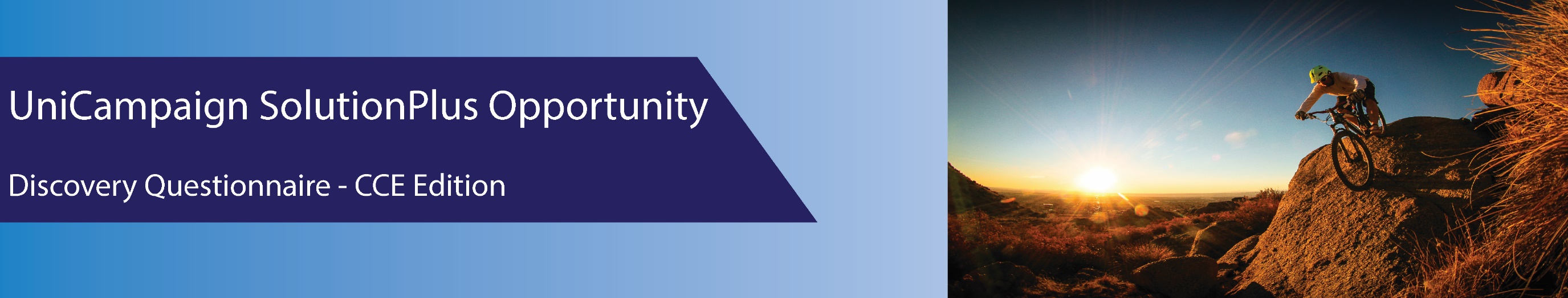 Consilium UniCAMPAIGN™ OUTBOUND CAMPAIGN MANAGER OverviewThe purpose of this discovery guide is to capture and analyze customer requirements for the Consilium/Cisco combined offer to help ensure a smooth and comprehensive implementation. The document consists of the following sections:Consilium UniCampaign™ Outbound Campaign Manager – CCE Edition Discovery QuestionsPlease email the completed questionnaire to: splus-support@consiliuminc.com 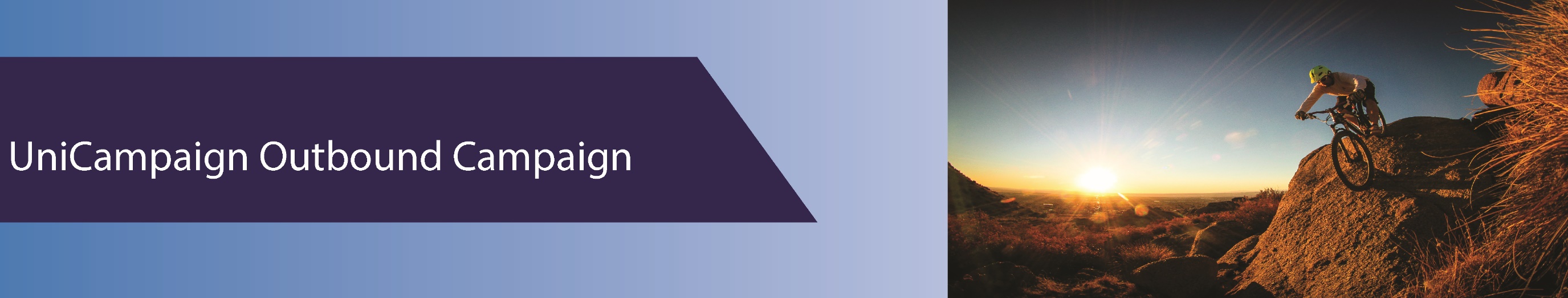 Consilium UniCAMPAIGN™ – ccE edition dsicovery questionNaire 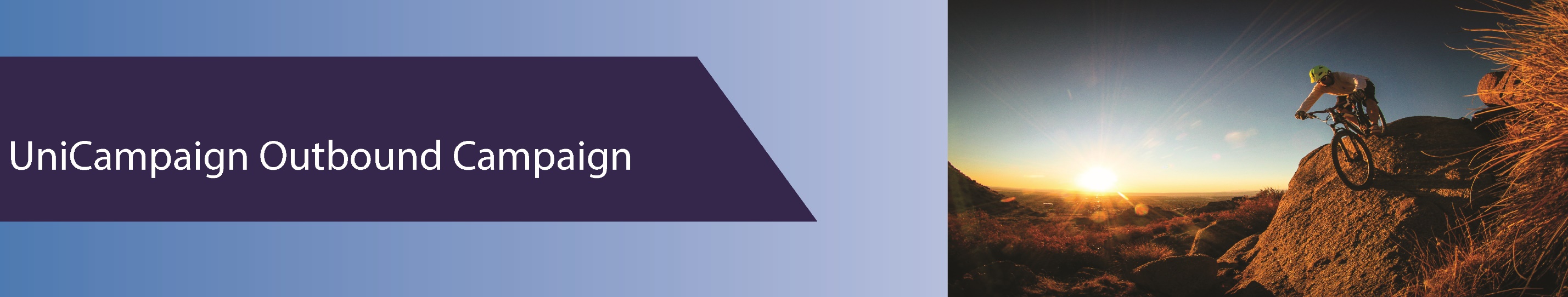 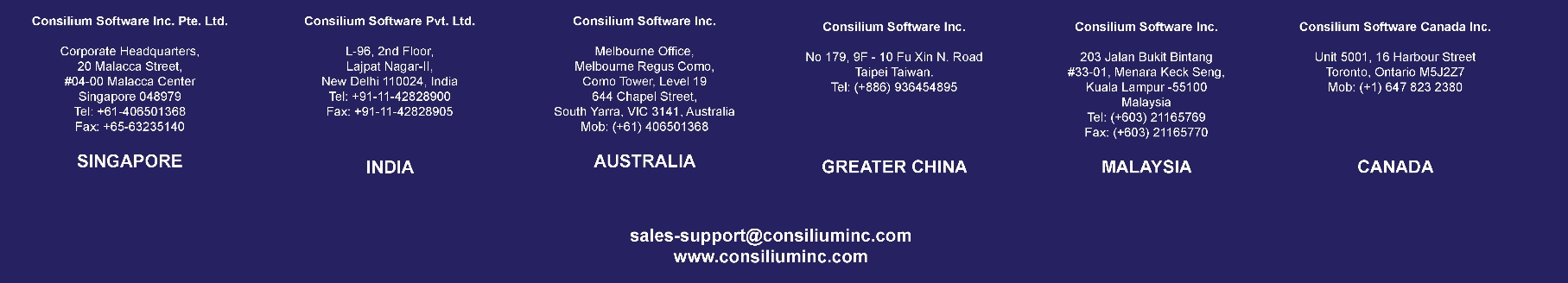 Consilium UniCampaign - UCCEConsilium UniCampaign - UCCEWhat is the current version of Cisco Unified CCE dialler?Please state the total number of outbound agents configured in the system?How many valid dialler ports licenses purchased? (Please provide screen shot of the license page).Do you have any desired list management or campaign management features?Please explain the current outbound calling process. (provide an example with a description of the flow).What are the Wrap up codes and / or any custom disposition codes configured in the system currently?Do you have any retry policy based on Call Result / Call disposition?Are you currently using any 3rd party outbound campaign management solution or only using ICM campaign management feature?What are the expected source of outbound calling list? (eg: static calling list in the form of a .txt /.csv file or dynamic integration with backend CRM / DB).Are you using any CRM or Database and desire to integrate that with Campaign Management solution for Outbound Agents?Omnichannel Questionnaire:Omnichannel Questionnaire:Do you want to run any Email or SMS campaigns? If yes, Prerequisites for email and SMS campaign configuration and integration with Email / SMS GW will be shared later with you.